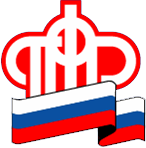 Ежегодно с августа работающим пенсионерам производится перерасчет пенсии в беззаявительном порядке. То есть Пенсионный фонд делает это самостоятельно на основании сведений о страховых взносах, которые представил работодатель и которые не были учтены при определении размера пенсии.Напомним, что с 1 января текущего года вступил в силу новый Федеральный закон «О страховых пенсиях». Им предусматривается беззаявительный перерасчет страховых пенсий по старости либо по инвалидности, исходя из величины пенсионного балла по состоянию на 1 января года, в котором производится перерасчет.Таким образом, при августовском перерасчете страховых пенсий по новому закону будет учитываться работа за предыдущий календарный год. Например, за 2015 год перерасчет будет произведен с 1 августа 2016 года. А по результатам 2014 года новым законом закреплено, что все размеры страховых пенсий, назначенные до 1 января текущего года, будут уточнены на основании сведений о страховых взносах на 1 января текущего года, которые ранее не учтены при расчете пенсии. Данное уточнение будет осуществлено с 1 августа 2015 года.Так, если в 2014 году пенсионер работал, то с 1 августа нынешнего года с учетом тех взносов, которые работодатель начислил за него по 31 декабря 2014 года включительно, размер пенсии с 1 января 2015 года будет пересчитан. Далее этот размер пенсии (но не сумма взносов) будет увеличен на 11,4 процента (это индексация с 1 февраля 2015 года) и составит новый размер пенсии с 1 августа 2015 года. А с 1 января 2015 года и по 31 июля 2015 года будет произведена доплата.Обращаем внимание, что увеличение пенсии и доплата у всех будут рассчитаны индивидуально в зависимости от суммы страховых взносов, подлежащих учету за период работы в 2014 году.Управление ПФР в Приозерском районеЛенинградской области